Конкурс творческих работ«Волшебные снежинки»В декабре 2018 года в средней группе «Солнечные лучики» предновогодние хлопоты и суета, полным ходом идет подготовка к празднику. Уже украшена группа, а дети вместе с родителями активно включились в конкурс совместного творчества «Волшебные снежинки».Цель конкурса: развитие творческих способностей детей.Задачи конкурса:воспитание художественного вкуса детей;вовлечение родителей и детей в занятия художественным творчеством;развитие творческого мышления детей в совместной деятельности с родителями.Фантазия и творчество неудержимы, стоит только раз попробовать! Снежинки получились изящными, кружевными, каждая по-своему неповторима.Победители и участники конкурса получили грамоты и дипломы за творческий подход к работам и оригинальность идей.Благодарим родителей за активное участие в жизни группы!     Предлагаем Вашему вниманию поделки с нашей выставки.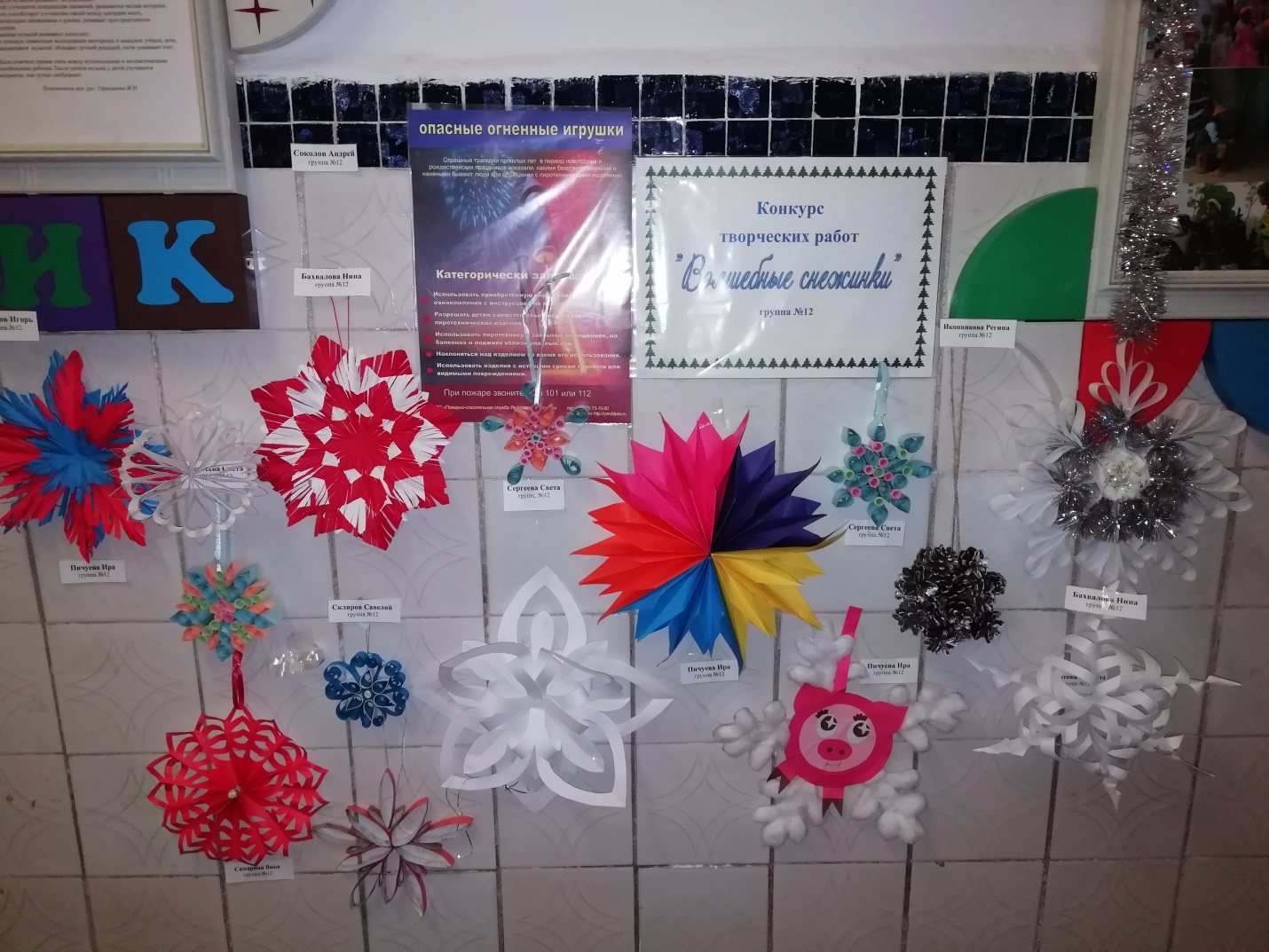 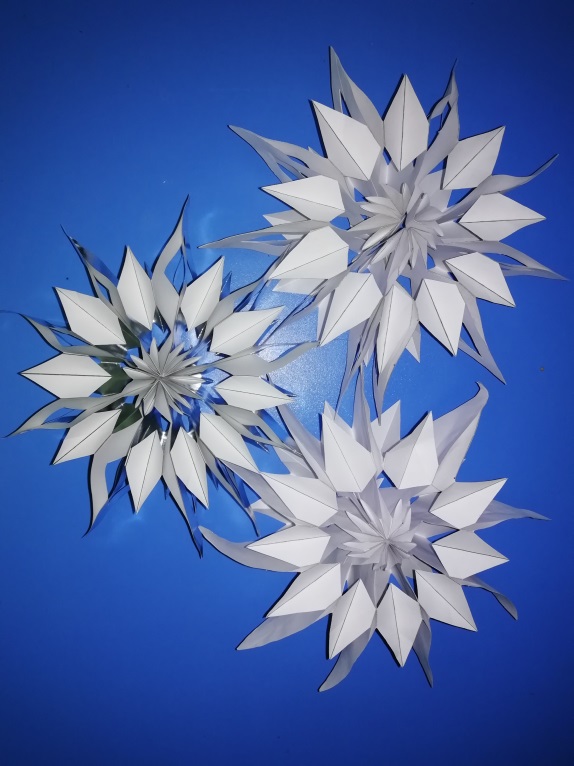 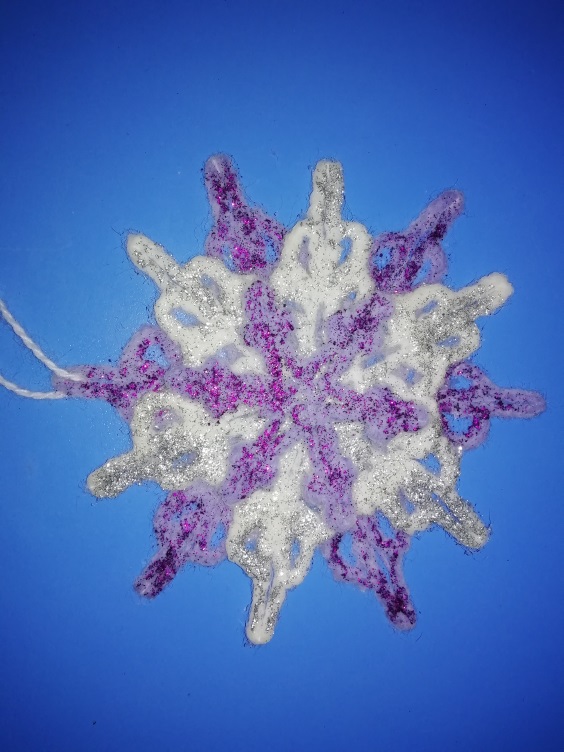 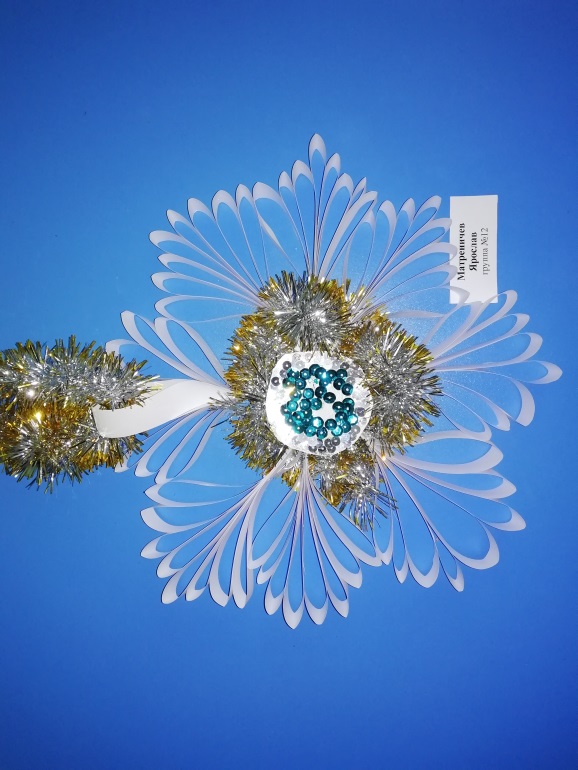 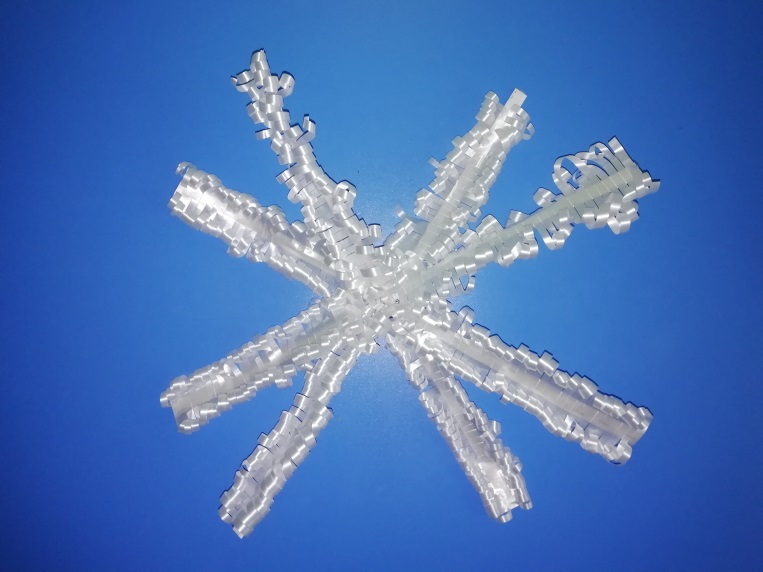 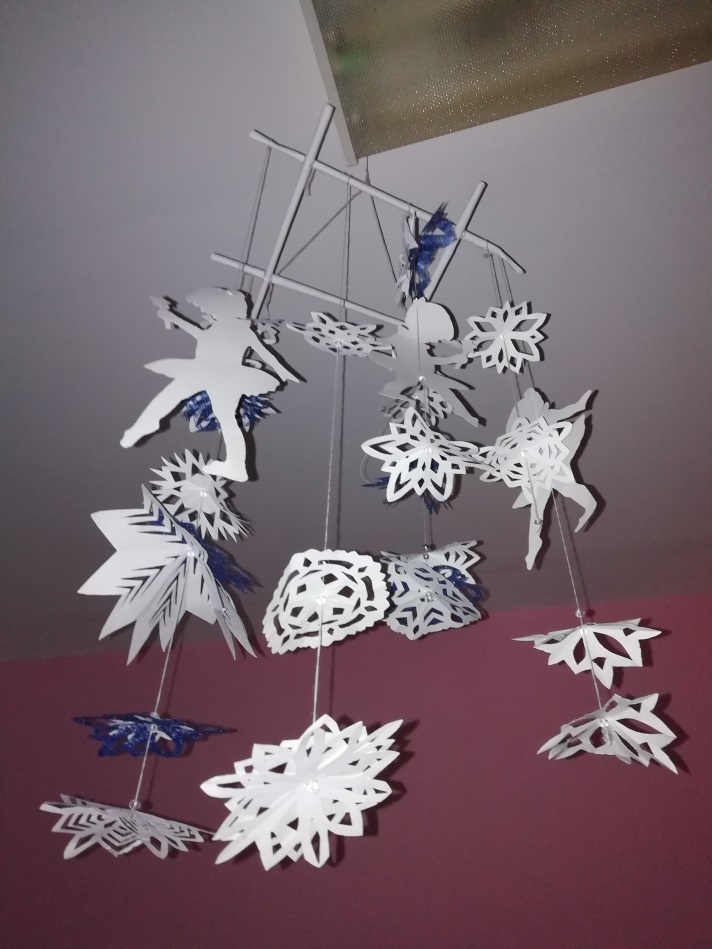 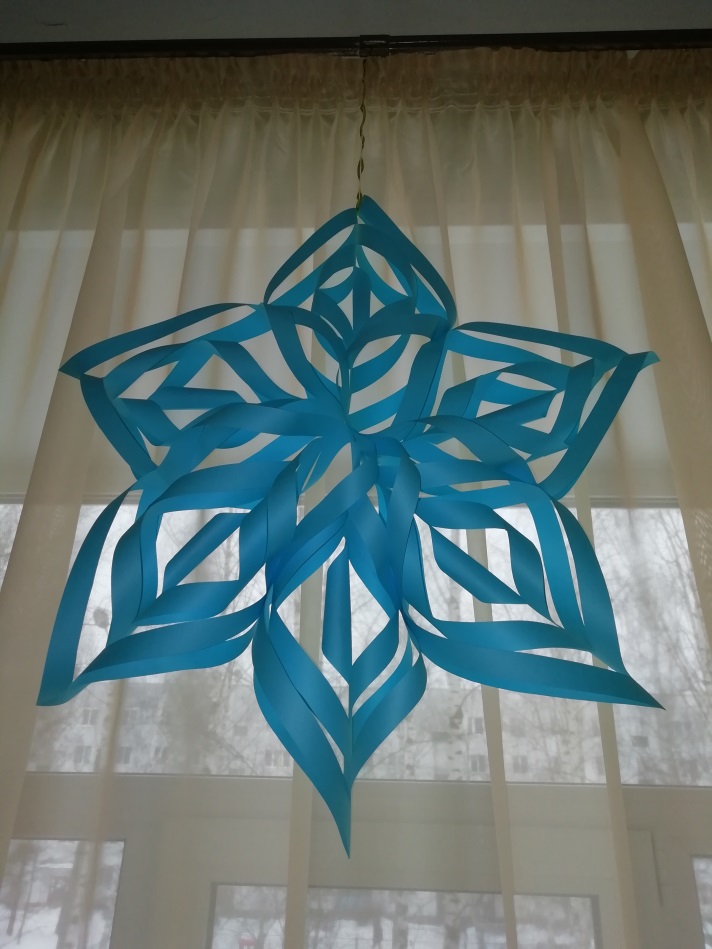 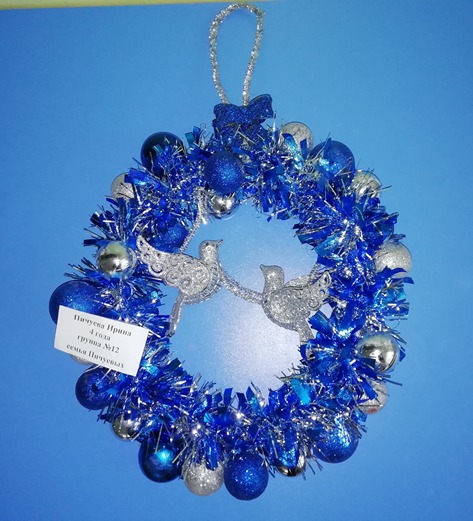 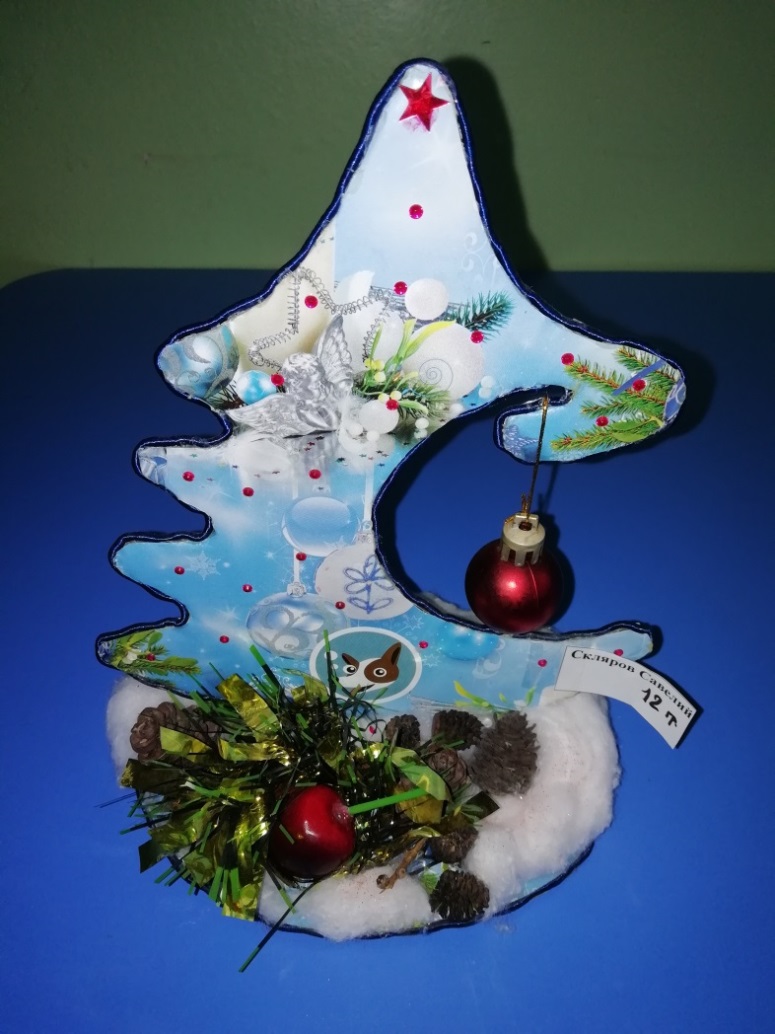 